ANEXO II À DELIBERAÇÃO Nº 69, DE 21 DE JUNHO DE 2013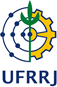 FORMULÁRIO PARA DISCIPLINAS DA PÓS-GRADUAÇÃOPROGRAMA ANALÍTICODISCIPLINACódigo: I        -1	Nome: deve ser sucinto, sem abreviações e com no máximo duaslinhasCódigo: I        -1	Carga Horária Total:DEPARTAMENTO DE:INSTITUTO DE:PROFESSOR(ES): Nome completo sem abreviações e matrícula SIAPE (UFRRJ) ou, se deinstituição de pesquisa, o CPF. Endereço eletrônico para contato.OBJETIVOS:Apresentar objetivo geral e/ou específico da disciplina. Este item pode ser exigido em alguns Programas de pós-graduação de forma mais extensa.EMENTA:Informar temas abordados na disciplina. Apresentar na forma de tópicos, separados por pontos. Não deve ser alterado com frequência. Para tal, é exigida uma nova avaliação pelas mesmas instâncias usadas para a criação.CONTEÚDO PROGRAMÁTICO:Discriminar os temas apresentados na ementa na forma de itens e subitens.O conteúdo programático pode e deve ser atualizado com freqüência pelos professores, mantendo a obrigatoriedade de abordar os temas apresentados na ementa.O programa deve ser adequado à carga horária da mesma e pode envolver atividades extraclasses com supervisão do professor responsável ou colaboradores eventuais, que são consideradas na carga horária da disciplina.METODOLOGIA:Item exigido em alguns Programas de Pós-graduação.BIBLIOGRAFIA:(usar normas ABNT para as citações)BÁSICA:Incluir publicações disponíveis para o aluno na Biblioteca Central ou Setorial ou ainda com acesso livre na Internet.COMPLEMENTAR:Outras publicações disponíveis através do docente ou em bibliotecas que o aluno tenha acesso livre.PERÍODICOS CIENTÍFICOS E OUTROS:O conteúdo do programa deve ser respaldado por bibliografia adequada e atual, que inclua periódicos e textos científicos de revisão relevantes na subárea de conhecimento da disciplina.